Валик и жестко соединенный с ним ломаный стержень того же поперечного сечения вращается с постоянной угловой скоростью  вокруг оси АВ. Требуется найти допускаемое число оборотов валика в минуту при допускаемом напряжении  и .Указания. Для упрощения вычислений рекомендуется производить их сначала в общем виде, обозначив интенсивность сил инерции на горизонтальном участке через . Равнодействующие сил инерции на горизонтальном и вертикальном участках, опорные реакции, ординаты эпюры М надо выразить через  и l.Дано: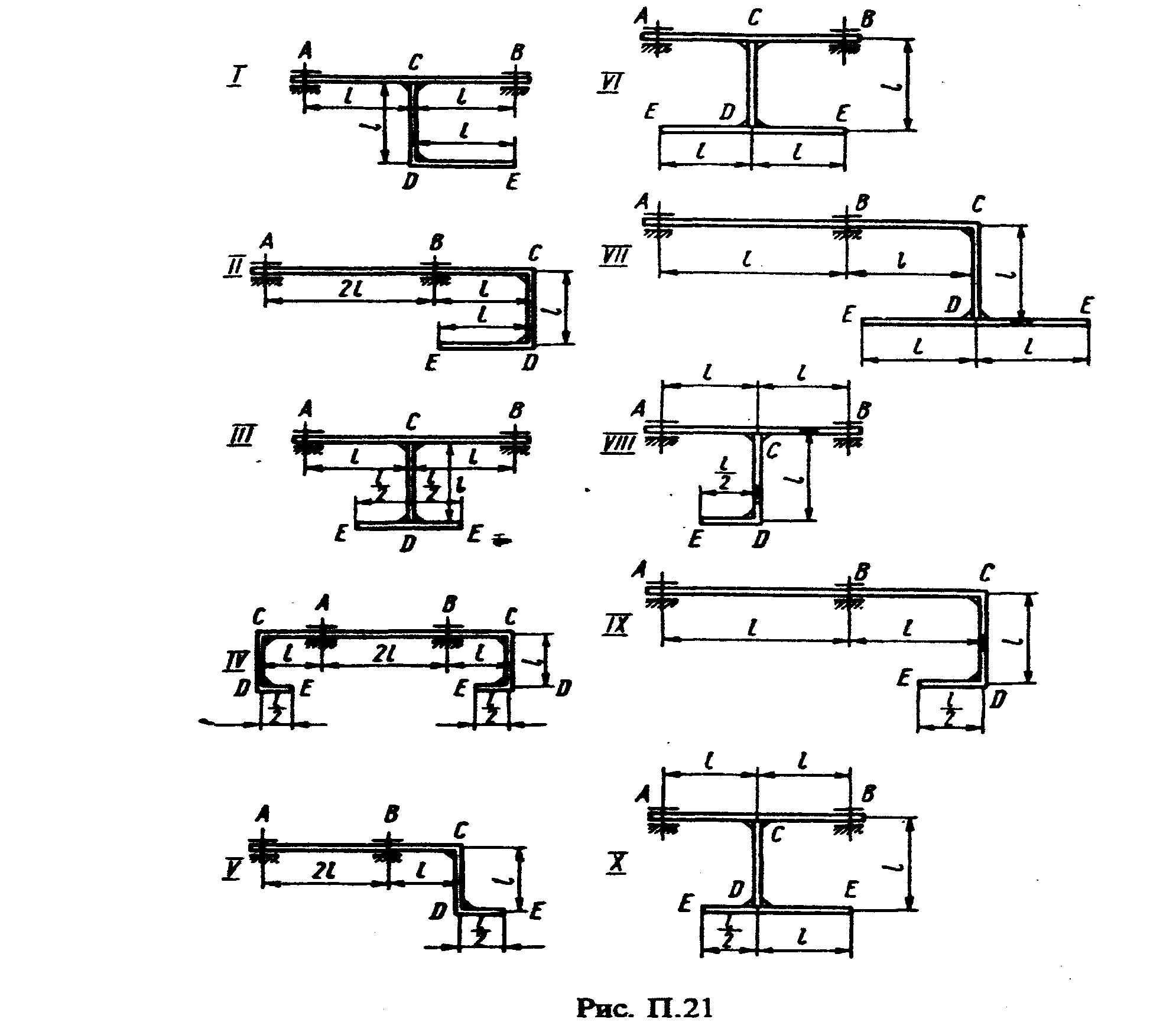 Решение.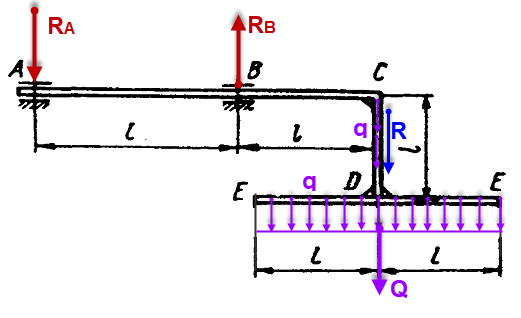 Рис.1 1. Определяем интенсивность сил инерции рi в отдельных стержнях.Участок АВС. Силы инерции отдельных частиц стержня взаимно уравновешиваются и изгиба не вызывают; таким образом рiАВС = 0;Участок СD. Силы инерции направлены вдоль оси стержня. На расстоянии x от оси вращения интенсивность их будет равнаГде- площадь сечения стержнейт.е. при x = 0 при x = l Обозначим буквой q интенсивность сил инерции в точке х    т.е.Участок DЕ. Так как этот участок параллелен оси вращения, то интенсивность сил инерции на нем будет постоянна и равнарiDE = q = const.Эпюры инерционных сил, действующих на рассматриваемую систему, показаны на рис. 1.2. Определяем опорные реакцииРавнодействующая распределенной вдоль стержня CD инерционной нагрузки pi равна площади эпюры pi, т.е. в данном случае площади треугольника Находим  (Рис.1)Составляем уравнения равновесияПроверкаРеакции определенны верно3. Строим эпюры изгибающих моментов   (рис.2)первый участок (АВ)При    При    2-oй участок (BC)При    При    Третий  участок DE (справа налево)- параболаПри    При    - параболаЧетвертый   участок DE (слева направо)При    При    - параболаМаксимальное значение изгибающего момента в точке В (рис.2)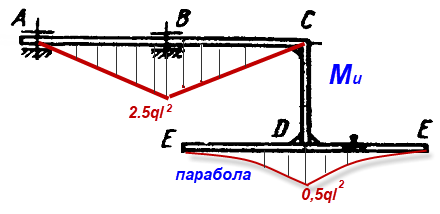 или площадь стержня Запишем условие прочности в видегде осевой момент сопротивления круглого поперечного сечения подсчитываем по формуле Wz = 0,1d 3.Таким образом, условие прочности имеет вид-угловая скорость  Число оборотов Находим Число оборотов варсхемаL,смd валика, мм774516